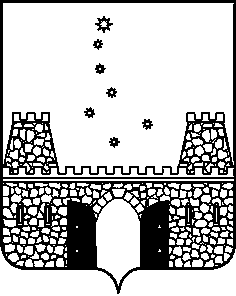 РАСПОРЯЖЕНИЕПРЕДСЕДАТЕЛЯ КОНТРОЛЬНО-СЧЕТНОЙ ПАЛАТЫМУНИЦИПАЛЬНОГО ОБРАЗОВАНИЯ СТАРОМИНСКИЙ РАЙОНот _07.10.2015_                                                                                    № __53___ст-ца СтароминскаяО внесении изменений в распоряжение председателя контрольно-счетной палаты муниципального образования Староминский район от 31 декабря 2014 года №92 «Об утверждении плана работы контрольно-счетной палаты муниципального образования Староминский район на 2015 год» В целях реализации статьи 12 Федерального закона от 07.02.2011 №6-ФЗ «Об общих принципах организации и деятельности контрольно-счетных органов субъектов Российской Федерации и муниципальных образований» и в соответствии с разделом 11 Положения о контрольно-счетной палате муниципального образования Староминский район, утвержденным решением Совета муниципального образования Староминский район от 23.11.2011 №19/1:1.Внести в приложение распоряжения председателя контрольно-счетной палаты муниципального образования Староминский район от 31 декабря 2014 года №92 «Об утверждении плана работы контрольно-счетной палаты муниципального образования Староминский район на 2015 год» следующие изменения:раздел 2 дополнить пунктом 2.23. следующего содержания:  «2.23.Проведение финансово-экономических экспертиз проектов муниципальных программ администрации Староминского сельского поселения Староминского района, а также проектов муниципальных правовых актов о внесении изменений в утвержденные муниципальные программы, подготовка заключений по результатам экспертиз.».   2. Контроль за выполнением распоряжения оставляю за собой. 3. Распоряжение вступает в силу со дня его подписания.Председатель контрольно-счетной палатымуниципального образования
Староминский район                   Е.Г. Дейнега